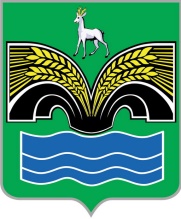 АДМИНИСТРАЦИЯСЕЛЬСКОГО ПОСЕЛЕНИЯ Красный Яр МУНИЦИПАЛЬНОГО РАЙОНА Красноярский САМАРСКОЙ ОБЛАСТИПОСТАНОВЛЕНИЕ от «24»ноября  2020 года      №  407Об утверждении состава аттестационной комиссии администрации сельского поселения Красный Яр муниципального района Красноярский Самарской областиВ соответствии с требованиями статьи 18 Федерального закона от 2 марта 2007 года N 25-ФЗ "О муниципальной службе в Российской Федерации", в целях определения соответствия муниципальных служащих администрации сельского поселения Красный Яр замещаемым муниципальным должностям на основе оценки  профессиональной служебной деятельности, повышения профессионального уровня муниципальных служащих, решения вопросов, связанных с определением преимущественного права на замещение муниципальной должности при сокращении муниципальных должностей, а также вопросов, связанных с изменением условий оплаты труда муниципальных служащих, руководствуясь Законом Самарской области от 9 октября 2007 года № 97-ГД «Об утверждении типового положения о проведении аттестации муниципальных служащих в Самарской области, администрация сельского поселения Красный Яр муниципального района Красноярский Самарской области, ПОСТАНОВЛЯЕТ:Утвердить персональный состав аттестационной комиссии администрация сельского поселения Красный Яр муниципального района Красноярский Самарской области (приложение 1 к Постановлению).Опубликовать настоящее постановление в газете «Планета Красный Яр» и  на официальном сайте Администрации сельского поселения Красный Яр муниципального района Красноярский Самарской области  сети «Интернет» www.kryarposelenie.ru.Постановление вступает в силу со дня принятия.Глава сельскогопоселения Красный Ярмуниципального района КрасноярскийСамарской области		                                                                  А.Г. БушовВедерников А.В. 2-20-81УТВЕРЖДЕНПостановлением администрации сельского поселения Красный Яр от 24.11.2020 г. № 407СОСТАВКомиссии по аттестации муниципальных служащих Администрации сельского поселения Красный Яр муниципального района Красноярский Самарской области  Бушов А.Г. – Глава сельского поселения Красный Яр – председатель комиссии.Морозова О.К. – начальник общего отдела правового управления администрации муниципального района Красноярский Самарской области ( по согласованию) – заместитель председателя комиссии.Ведерников А.В. – Заместитель Главы сельского поселения Красный Яр – секретарь комиссии.Жданова Л.А. – помощник Главы, председатель первичной профсоюзной организации администрации – член комиссии.Ерилов А.С. – депутат Собрания представителей сельского поселения Красный Яр – член комиссии.Воробьев А.В. –Председатель общественного Совета сельского поселения Красный Яр – член комиссии.